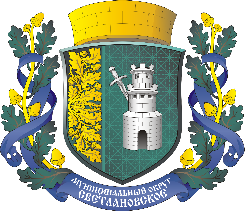 САНКТ-ПЕТЕРБУРГМУНИЦИПАЛЬНОЕ ОБРАЗОВАНИЕМУНИЦИПАЛЬНЫЙ ОКРУГ СВЕТЛАНОВСКОЕАДМИНИСТРАЦИЯ                                                    ПОСТАНОВЛЕНИЕ В соответствии с Бюджетным Кодексом Российской Федерации и Положением о бюджетном процессе внутригородского муниципального образования               Санкт-Петербурга муниципальный округ Светлановское Местная администрация внутригородского муниципального образования Санкт-Петербурга муниципальный округ Светлановское П О С Т А Н О В Л Я Е Т:1. Утвердить ведомственную целевую программу мероприятий, направленных на решение вопросов местного значения «Проведение подготовки и обучения неработающего населения способам защиты и действиям в чрезвычайных ситуациях, а также способам защиты от опасностей, возникающих при ведении военных действий или вследствие этих действий и содействие в установленном порядке исполнительным органам государственной власти Санкт-Петербурга в сборе и обмене информацией в области защиты населения и территорий от чрезвычайной ситуации, а также содействие в информировании населения об угрозе возникновения или о возникновении чрезвычайной ситуации» на территории внутригородского муниципального образования Санкт-Петербурга муниципальный округ Светлановское» на 2023 год и на плановый период 2024 и 2025 годов согласно Приложению 1 к настоящему постановлению.2. Формирование и размещение муниципального заказа осуществлять в соответствии с утвержденной ведомственной целевой программой.3. Назначить ответственным за исполнение ведомственной целевой программы мероприятий, направленных на решение вопросов местного значения «Проведение подготовки и обучения неработающего населения способам защиты и действиям в чрезвычайных ситуациях, а также способам защиты от опасностей, возникающих при ведении военных действий или вследствие этих действий» на территории внутригородского муниципального образования Санкт-Петербурга муниципальный округ Светлановское» на 2023 год и на плановый период 2024 и 2025 годов руководителя организационно-распорядительного отдела Седова Д.Д.4. Настоящее постановление вступает в силу с момента принятия Муниципальным Советом решения об утверждении бюджета внутригородского муниципального образования Санкт-Петербурга муниципальный округ Светлановское на 2023 год и на плановый период 2024 и 2025 годов.5. Контроль за исполнением настоящего постановления оставляю за собой.Глава местной администрации                                                               С.С. КузьминОзнакомлены:________________  _________________ Сидорченко Е.Ю.________________  _________________ Седов Д.Д.         (дата)                                 (подпись)Приложение 1к Постановлению Администрации МО Светлановское от «01» ноября 2022 года № 21ВНУТРИГОРОДСКОЕ МУНИЦИПАЛЬНОЕ ОБРАЗОВАНИЕ САНКТ-ПЕТЕРБУРГА МУНИЦИПАЛЬНЫЙ ОКРУГ СВЕТЛАНОВСКОЕ ВЕДОМСТВЕННАЯ ЦЕЛЕВАЯ ПРОГРАММАмероприятий, направленных на решение вопросов местного значения«Проведение подготовки и обучения неработающего населения способам защиты и действиям в чрезвычайных ситуациях, а также способам защиты от опасностей, возникающих при ведении военных действий или вследствие этих действий и содействие в установленном порядке исполнительным органам государственной власти Санкт-Петербурга в сборе и обмене информацией в области защиты населения и территорий от чрезвычайной ситуации, а также содействие в информировании населения об угрозе возникновения или о возникновении чрезвычайной ситуации»на 2023 год и на плановый период 2024 и 2025 годов1. Заказчик: Местная Администрация внутригородского муниципального образования Санкт-Петербурга муниципальный округ Светлановское.2. Ответственный исполнитель программы: Организационно-распорядительный отдел Местная администрация внутригородского муниципального образования Санкт-Петербурга муниципальный округ Светлановское3. Цели программы: Подготовка неработающего населения муниципального образования в области безопасности жизнедеятельности.4. Характеристика проблемы, задачи программы:организация сбора и обмена информацией с иными субъектами в области защиты населения и территорий от чрезвычайных ситуаций; обеспечение своевременного оповещения и информирования  населения об угрозе возникновения или возникновении чрезвычайной ситуации; повышение общественной безопасности населения за счет обучения и информирования жителей муниципального образования основам безопасности их жизнедеятельности и действиям в чрезвычайных ситуациях;формирование у неработающего населения муниципального образования практических умений и навыков действий в условиях чрезвычайных ситуаций, характерных для мест проживания, воспитание чувства ответственности за свою подготовку и подготовку своей семьи к защите от опасных явлений;доведение основ безопасного поведения при возникновении чрезвычайных ситуаций и угрозе проведения террористических актов, информирование населения в области безопасной жизнедеятельности;повышение общественной безопасности населения за счет обучения неработающего населения основам безопасности жизнедеятельности и действиям в чрезвычайных ситуациях, возникающих при ведении военных действий или вследствие этих действий;снижение рисков возникновения и смягчение последствий чрезвычайных ситуаций на территории муниципального образования;уменьшение количества чрезвычайных ситуаций бытового характера, снижение рисков возникновения и смягчения последствий чрезвычайных ситуаций бытового характера на территории муниципального образования;улучшение материалов базы учебного процесса по вопросам защиты и действиям в чрезвычайных ситуациях;систематический инструктажа жителей для ознакомления с правилами поведения в случае эвакуации возникновении чрезвычайной ситуации;обеспечение безопасности жизнедеятельности населения муниципального образования.5. Сроки реализации программы: 2023 год и плановый период 2024 и 2025 годов.6. Ожидаемые и конечные результаты реализации программы:формирование у неработающего населения устойчивых морально-психологических качеств, практических умений и навыков, помогающих неработающему населению правильно и эффективно действовать в условиях чрезвычайных ситуаций, и порядке действия при их возникновении;повышение уровня подготовки по вопросам безопасности деятельности;совершенствование уровня взаимодействия с районным звеном ГО и ЧС, силами и средствами предупреждения и ликвидации чрезвычайных ситуаций в Санкт-Петербурге;умение неработающего населения уверенно и правильно действовать в различных чрезвычайных ситуациях.7. Целевые показатели (индикаторы) программы:8. Перечень мероприятий программы, сроки и ожидаемые конечные результаты их реализации:9. Обоснование потребностей в необходимых ресурсах: определены в Приложение 1 к настоящей ведомственной целевой программе.10. Объем финансирования программы, источник финансирования: (тыс. руб.)11. Источник финансирования программы: бюджет внутригородского муниципального образования Санкт-Петербурга муниципальный округ Светлановское на 2023 год и на плановый период 2024 и 2025 годов.12. Обоснование потребностей в необходимости реализации муниципальной программы:Конституция Российской Федерации; Федеральный закон от 12.02.1998 № 28-ФЗ «О гражданской обороне» (с изменениями на 14 июля 2022 года);Федеральный закон от 06.10.2003 года № 131-ФЗ «Об общих принципах организации местного самоуправления в Российской Федерации»;       Федеральный закон от 12.02.1998 № 28-ФЗ «О гражданской обороне»;Постановление Правительства РФ от 02.11.2000 № 841 «Об утверждении Положения о подготовке населения в области гражданской обороны»;Закон Санкт-Петербурга от 23.09.2009 года № 420-79 «Об организации местного самоуправления в Санкт-Петербурге»;Закон Санкт-Петербурга от 28.09.2005 года № 514-76 «О защите населения и территории от чрезвычайных ситуаций природного и техногенного характера в Санкт-Петербурге;Устав Внутригородского муниципального образования Санкт-Петербурга муниципальный округ Светлановское.13. Механизм реализации программы: Управление реализации программы и контроль за ходом ее выполнения. Распределение сфер ответственности. Организация эффективного выполнения программных мероприятий. Контроль достижения ожидаемых конечных результатов.14. Социальные, экономические и экологические последствия реализации: Информированность населения способам защиты и действиям в чрезвычайных ситуациях, способам защиты от опасностей. Приложение 1к ведомственной целевой программеОБОСНОВАНИЕ ПОТРЕБНОСТЕЙ В НЕОБХОДИМЫХ РЕСУРСАХна реализацию ведомственной целевой программымероприятий, направленных на решение вопроса местного значения«Проведение подготовки и обучения неработающего населения способам защиты и действиям в чрезвычайных ситуациях, а также способам защиты от опасностей, возникающих при ведении военных действий или вследствие этих действий и содействие в установленном порядке исполнительным органам государственной власти Санкт-Петербурга в сборе и обмене информацией в области защиты населения и территорий от чрезвычайной ситуации, а также содействие в информировании населения об угрозе возникновения или о возникновении чрезвычайной ситуации»на 2023 год и на плановый период 2024 и 2025 годовот «01» ноября 2022 года№ 21№ 21«Об утверждении ведомственной целевой программы мероприятий, направленных на решение вопросов местного значения «Проведение подготовки и обучения неработающего населения способам защиты и действиям в чрезвычайных ситуациях, а также способам защиты от опасностей, возникающих при ведении военных действий или вследствие этих действий и содействие в установленном порядке исполнительным органам государственной власти Санкт-Петербурга в сборе и обмене информацией в области защиты населения и территорий от чрезвычайной ситуации, а также содействие в информировании населения об угрозе возникновения или о возникновении чрезвычайной ситуации» на 2023 год и на плановый период 2024 и 2025 годов«Об утверждении ведомственной целевой программы мероприятий, направленных на решение вопросов местного значения «Проведение подготовки и обучения неработающего населения способам защиты и действиям в чрезвычайных ситуациях, а также способам защиты от опасностей, возникающих при ведении военных действий или вследствие этих действий и содействие в установленном порядке исполнительным органам государственной власти Санкт-Петербурга в сборе и обмене информацией в области защиты населения и территорий от чрезвычайной ситуации, а также содействие в информировании населения об угрозе возникновения или о возникновении чрезвычайной ситуации» на 2023 год и на плановый период 2024 и 2025 годов№ п/пНаименование показателяЦелевой индикаторЦелевой индикаторЦелевой индикаторЦелевой индикатор№ п/пНаименование показателяединица измеренияколичествоколичествоколичество№ п/пНаименование показателяединица измерения2023 годПлановый периодПлановый период№ п/пНаименование показателяединица измерения2023 год2024 год2025 год1Количество неработающего населения, вовлеченного в обучающий процессчел.10060804Сумма средств, израсходованных на реализацию программы, в расчете на 1 жителя муниципального образования, тыс. руб.тыс. руб.0,00380,00060,0008№ п/пНаименование мероприятияСтоимость, тыс. руб.Ожидаемые результаты реализацииОжидаемые результаты реализацииОжидаемые результаты реализацииСрок исполнения мероприятияСрок исполнения мероприятия№ п/пНаименование мероприятияСтоимость, тыс. руб.Единица измеренияКоличествоНа 2023 годНа 2023 годНа 2023 годНа 2023 годНа 2023 годНа 2023 годНа 2023 годНа 2023 год1Участие в заседаниях Комиссии при администрации Выборгского района Санкт-Петербурга по предупреждению и ликвидации чрезвычайных ситуаций и обеспечению пожарной безопасностибез финансирования--по назначениюпо назначению2Организация и проведение акции профилактической направленности в форме изготовления и распространения печатной продукции (способы защиты населения и порядок действий населения при ЧС)30,0экз./ чел.300/300ежегодноежегодно3Проведение подготовки и обучения неработающего населения способам защиты и действиям в чрезвычайных ситуациях, а также способам защиты от опасностей, возникающих при ведении военных действий или вследствие этих действий (организация и проведение занятий с неработающим населением)100,0чел.100ежегодноежегодно4Организация лекционно-просветительских занятий по вопросам безопасности жизнедеятельности с учащимися общеобразовательных школбез финансирования(финансирование по ВЦП «Шаг к безопасности»)--ежегодносентябрь-декабрьежегодносентябрь-декабрь5Участие в учениях по ГОиЧС,  проводимых в районе и направленных на обеспечение безопасности жизнедеятельностибез финансирования--ежегодно по назначениюежегодно по назначению6Размещение на сайте информации по вопросам безопасности жизнедеятельности населениябез финансирования--ежегодноежегодно7Самостоятельное изучение памяток, буклетов, пособий, листовок, публикаций в газетах, по рекомендуемой тематике с учетом конкретных мероприятий по защите населения в чрезвычайных ситуациях мирного и военного временибез финансированиячел.30ежегодноежегодно8Повышение квалификации сотрудниковбез финансирования(по плану ПК ПСО МЧС РФ по Выборгскому району Санкт-Петербурга)--ежегодноежегодно9Участие сотрудников в методически-обучающих мероприятиях, проводимых иными субъектами ГОиЧС регионального и федерального уровнейбез финансирования(по плану ПК ПСО МЧС РФ по Выборгскому району Санкт-Петербурга)--по назначениюпо назначению10Приобретение учебного имущества для обучения неработающего населения на базе Учебно-консультационного пункта по ГО и ЧС МО Светлановское220,0шт.20В течение 2023 годаВ течение 2023 года11ИТОГО350,0Экз. Чел.Шт.30040020xxПлановый период:Плановый период:Плановый период:Плановый период:Плановый период:Плановый период:Плановый период:Плановый период:На первый год планового периода 2024 годНа первый год планового периода 2024 годНа первый год планового периода 2024 годНа первый год планового периода 2024 годНа первый год планового периода 2024 годНа первый год планового периода 2024 годНа первый год планового периода 2024 годНа первый год планового периода 2024 год1Участие в заседаниях Комиссии при администрации Выборгского района Санкт-Петербурга по предупреждению и ликвидации чрезвычайных ситуаций и обеспечению пожарной безопасностибез финансирования--по назначениюпо назначению2Организация и проведение акции профилактической направленности в форме изготовления и распространения печатной продукции (способы защиты населения и порядок действий населения при ЧС)31,4экз./ чел.300/300ежегодноежегодно3Проведение подготовки и обучения неработающего населения способам защиты и действиям в чрезвычайных ситуациях, а также способам защиты от опасностей, возникающих при ведении военных действий или вследствие этих действий (организация и проведение занятий с неработающим населением)31,4чел.60ежегодноежегодно4Организация лекционно-просветительских занятий по вопросам безопасности жизнедеятельности с учащимися общеобразовательных школбез финансирования(финансирование по ВЦП «Шаг к безопасности»)--ежегодносентябрь-декабрьежегодносентябрь-декабрь5Участие в учениях по ГОиЧС,  проводимых в районе и направленных на обеспечение безопасности жизнедеятельностибез финансирования--по назначениюпо назначению6Размещение на сайте информации по вопросам безопасности жизнедеятельности населениябез финансирования--ежегодноежегодно7Самостоятельное изучение памяток, буклетов, пособий, листовок, публикаций в газетах, по рекомендуемой тематике с учетом конкретных мероприятий по защите населения в чрезвычайных ситуациях мирного и военного временибез финансированиячел.30ежегодноежегодно8Повышение квалификации сотрудниковбез финансирования(по плану ПК ПСО МЧС РФ по Выборгскому району Санкт-Петербурга)--ежегодноежегодно9Участие сотрудников в методически-обучающих мероприятиях, проводимых иными субъектами ГОиЧС регионального и федерального уровнейбез финансирования(по плану ПК ПСО МЧС РФ по Выборгскому району Санкт-Петербурга)--по назначениюпо назначению11ИТОГО62,8Экз. Чел.300360xxНа второй год планового периода 2025 годНа второй год планового периода 2025 годНа второй год планового периода 2025 годНа второй год планового периода 2025 годНа второй год планового периода 2025 годНа второй год планового периода 2025 годНа второй год планового периода 2025 годНа второй год планового периода 2025 год1Участие в заседаниях Комиссии при администрации Выборгского района Санкт-Петербурга по предупреждению и ликвидации чрезвычайных ситуаций и обеспечению пожарной безопасностибез финансирования--по назначениюпо назначению2Организация и проведение акции профилактической направленности в форме изготовления и распространения печатной продукции (способы защиты населения и порядок действий населения при ЧС)32,8экз./ чел.300/300ежегодноежегодно3Проведение подготовки и обучения неработающего населения способам защиты и действиям в чрезвычайных ситуациях, а также способам защиты от опасностей, возникающих при ведении военных действий или вследствие этих действий (организация и проведение занятий с неработающим населением)43,9чел.80ежегодноежегодно4Организация лекционно-просветительских занятий по вопросам безопасности жизнедеятельности с учащимися общеобразовательных школбез финансирования(финансирование по ВЦП «Шаг к безопасности»)--ежегодносентябрь-декабрьежегодносентябрь-декабрь5Участие в учениях по ГОиЧС,  проводимых в районе и направленных на обеспечение безопасности жизнедеятельностибез финансирования--ежегодно по назначениюежегодно по назначению6Размещение на сайте информации по вопросам безопасности жизнедеятельности населениябез финансирования--ежегодноежегодно7Самостоятельное изучение памяток, буклетов, пособий, листовок, публикаций в газетах, по рекомендуемой тематике с учетом конкретных мероприятий по защите населения в чрезвычайных ситуациях мирного и военного временибез финансированиячел.30ежегодноежегодно8Повышение квалификации сотрудниковбез финансирования(по плану ПК ПСО МЧС РФ по Выборгскому району Санкт-Петербурга)--ежегодноежегодно9Участие сотрудников в методически-обучающих мероприятиях, проводимых иными субъектами ГОиЧС регионального и федерального уровнейбез финансирования(по плану ПК ПСО МЧС РФ по Выборгскому району Санкт-Петербурга)--по назначениюпо назначению10Приобретение учебного имущества для обучения неработающего населения на базе Учебно-консультационного пункта по ГО и ЧС МО Светлановское-----11ИТОГО76,7Экз. Чел.300380xxВСЕГОВ том числе:В том числе:В том числе:ВСЕГО2023 годПлановый периодПлановый периодВСЕГО2023 год2024 год2025 год489,5350,062,876,7№ п/пНаименование мероприятия/статей затратЕдиница измеренияКол-воСумма, тыс. руб.на 2023 годна 2023 годна 2023 годна 2023 годна 2023 годОрганизация и проведение тематических лекций профилактической направленностиОрганизация и проведение тематических лекций профилактической направленностиОрганизация и проведение тематических лекций профилактической направленностиОрганизация и проведение тематических лекций профилактической направленностиОрганизация и проведение тематических лекций профилактической направленности1Проведение обучающих занятийчел.100100,02Итогочел.100100,0Организация и проведение акции профилактической направленности в форме изготовления и распространения печатной продукцииОрганизация и проведение акции профилактической направленности в форме изготовления и распространения печатной продукцииОрганизация и проведение акции профилактической направленности в форме изготовления и распространения печатной продукцииОрганизация и проведение акции профилактической направленности в форме изготовления и распространения печатной продукцииОрганизация и проведение акции профилактической направленности в форме изготовления и распространения печатной продукции1Брошюры по ГО и ЧСчел./экз.300/30030,02Итогочел./экз.300/30030,0Затраты на приобретение учебных пособий и материаловЗатраты на приобретение учебных пособий и материаловЗатраты на приобретение учебных пособий и материаловЗатраты на приобретение учебных пособий и материаловЗатраты на приобретение учебных пособий и материалов1Учебные пособия и материалышт.20220,02Итогошт.20220,03ИТОГО на 2023 годчел./экз.шт.400/30020350,0Плановый период:Плановый период:Плановый период:Плановый период:Плановый период:На первый год планового периода 2024 годНа первый год планового периода 2024 годНа первый год планового периода 2024 годНа первый год планового периода 2024 годНа первый год планового периода 2024 годОрганизация и проведение тематических лекций профилактической направленностиОрганизация и проведение тематических лекций профилактической направленностиОрганизация и проведение тематических лекций профилактической направленностиОрганизация и проведение тематических лекций профилактической направленностиОрганизация и проведение тематических лекций профилактической направленности1Проведение обучающих занятийчел.6031,42Итогочел.6031,4Организация и проведение акции профилактической направленности в форме изготовления и распространения печатной продукцииОрганизация и проведение акции профилактической направленности в форме изготовления и распространения печатной продукцииОрганизация и проведение акции профилактической направленности в форме изготовления и распространения печатной продукцииОрганизация и проведение акции профилактической направленности в форме изготовления и распространения печатной продукцииОрганизация и проведение акции профилактической направленности в форме изготовления и распространения печатной продукции1Брошюры по ГО и ЧСчел./экз.300/30031,42Итогочел./экз.300/30031,43ИТОГО на 2024 годчел./экз.360/30062,8На второй год планового периода 2025 годНа второй год планового периода 2025 годНа второй год планового периода 2025 годНа второй год планового периода 2025 годНа второй год планового периода 2025 годОрганизация и проведение тематических лекций профилактической направленностиОрганизация и проведение тематических лекций профилактической направленностиОрганизация и проведение тематических лекций профилактической направленностиОрганизация и проведение тематических лекций профилактической направленностиОрганизация и проведение тематических лекций профилактической направленности1Проведение обучающих занятийчел.8043,92Итогочел.8043,9Организация и проведение акции профилактической направленности в форме изготовления и распространения печатной продукцииОрганизация и проведение акции профилактической направленности в форме изготовления и распространения печатной продукцииОрганизация и проведение акции профилактической направленности в форме изготовления и распространения печатной продукцииОрганизация и проведение акции профилактической направленности в форме изготовления и распространения печатной продукцииОрганизация и проведение акции профилактической направленности в форме изготовления и распространения печатной продукции1Брошюры по ГО и ЧСчел./экз.300/30032,82Итогочел./экз.300/30032,83ИТОГО на 2025 годчел./экз.380/30076,7